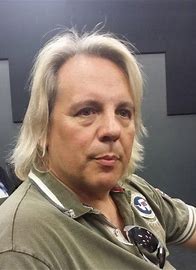 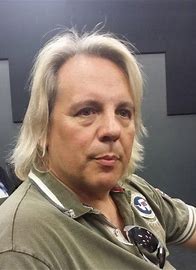 Youtube: https://youtu.be/rfrk28HJs-Q“Using Humour Against Racism”Themes: racism, stereotypes, negative labelling, identity (incl. biculturalism), Prose Concepts: irony, first person perspective, humour, simile, connotation, denotationHow does Taylor “hook” the reader into reading more? Provide at least 1 piece of direct evidence to support your answer.What are two examples of humour that Taylor uses.  What is effect on the reader?Stereotypes can blind people. Find at least one example from the story and explain that statement.Why do you think the author chose a baby as the focus of a discussion on race and culture? What impact does this choice have on truth and reconciliation? 